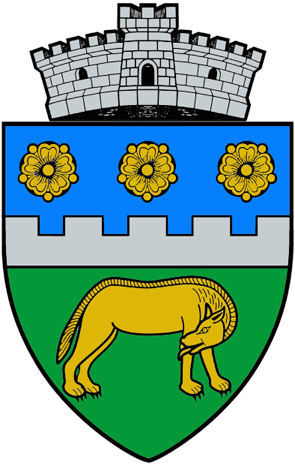 Nr. 1546 din 27.02.2024                                                              Elaborat,                                                 Ionela Roxana Kiss                                                                ResponsabilRaport anual privind transparenţa decizionalăINDICATORI RĂSPUNS A. Procesul de elaborare a actelor normativeA. Procesul de elaborare a actelor normative1. Numărul proiectelor de acte normative adoptate832. Numărul proiectelor de acte normative care au fost anunţate în mod public29Dintre acestea, au fost anunţate în mod public:a) pe site-ul propriu29b) prin afişare la sediul propriu29c) prin mass - media03. Numărul de cereri primite pentru furnizarea de informaţii referitoare la proiecte de acte normative3. Numărul de cereri primite pentru furnizarea de informaţii referitoare la proiecte de acte normativea) persoane fizice0b) asociaţii de afaceri sau alte asociaţii legal constituite03.1. Numărul asociaţiilor, fundaţiilor şi federaţiilor interesate luate în evidenţă conform art. 52 din Ordonanţa Guvernului nr. 26/2000 cu privire la asociaţii şi fundaţii, aprobată cu modificări şi completări prin Legea nr. 246/2005, cu modificările şi completările ulterioare04. Numărul proiectelor transmise persoanelor fizice care au depus o cerere pentru primirea informaţiilor referitoare la proiectul de act normativ05. Numărul proiectelor transmise asociaţiilor de afaceri şi altor asociaţii legal constituite06. Numărul persoanelor responsabile pentru relaţia cu societatea civilă care au fost desemnate16.1. Precizări cu privire la modalitatea de desemnare şi eventualul cumul de atribuţiiDispoziție6.2. Precizări cu privire la înfiinţarea structurii pentru relaţia cu mediul asociativ conform prevederilor art. 51 din Ordonanţa Guvernului nr. 26/2000, aprobată cu modificări şi completări prin Legea nr. 246/2005, cu modificările şi completările ulterioareÎn curs de înființare7. Numărul total al recomandărilor primite07.1. Dintre acestea, care este ponderea recomandărilor primite în format electronic/on-line08. Numărul total al recomandărilor incluse în proiectele de acte normative08.1. Numărul total al comunicărilor de justificări scrise cu motivarea respingerilor unor recomandări08.2. Numărul proiectelor de acte normative pentru care au fost acceptate recomandări08.3. Numărul proiectelor de acte normative pentru care nu a fost acceptată nicio recomandare09. Numărul total al întâlnirilor de dezbatere publică organizate09.1. Dintre acestea, câte au fost organizate la iniţiativa:9.1. Dintre acestea, câte au fost organizate la iniţiativa:a) unor asociaţii legal constituite0b) unor autorităţi publice0c) din propria iniţiativă010. Numărul proiectelor de acte normative adoptate fără a fi obligatorie consultarea publică (au fost adoptate în procedura de urgenţă sau conţin informaţii exceptate)5410.1. Numărul proiectelor de acte normative anunţate în mod public şi neadoptate011. Numărul versiunilor îmbunătăţite ale proiectelor de acte normative care au fost publicate012. Numărul versiunilor finale adoptate ale actelor normative care au fost publicate54B. Procesul de luare a deciziilorB. Procesul de luare a deciziilor1. Numărul total al şedinţelor publice (stabilite de instituţia publică)152. Numărul şedinţelor publice anunţate prin:a) afişare la sediul propriu15b) publicare pe site-ul propriu15c) mass - media03. Numărul estimat al persoanelor care au participat efectiv la şedinţele publice (exclusiv funcţionarii)154. Numărul şedinţelor publice desfăşurate în prezenţa mass - mediei05. Numărul total al observaţiilor şi recomandărilor exprimate în cadrul şedinţelor publice06. Numărul total al recomandărilor incluse în deciziile luate07. Numărul şedinţelor care nu au fost publice, cu motivaţia restricţionării accesului:7. Numărul şedinţelor care nu au fost publice, cu motivaţia restricţionării accesului:a) informaţii exceptate0b) vot secret0c) alte motive (care?)08. Numărul total al proceselor - verbale (minuta) şedinţelor publice159. Numărul proceselor - verbale (minuta) făcute publice15C. Cazurile în care autoritatea publică a fost acţionată în justiţieC. Cazurile în care autoritatea publică a fost acţionată în justiţie1. Numărul acţiunilor în justiţie pentru nerespectarea prevederilor legale privind transparenţa decizională intentate administraţiei publice:1. Numărul acţiunilor în justiţie pentru nerespectarea prevederilor legale privind transparenţa decizională intentate administraţiei publice:a) rezolvate favorabil reclamantului0b) rezolvate favorabil instituţiei0c) în curs de soluţionare0D. Afişare standardizată1. Precizaţi dacă pe site-ul autorităţii/instituţiei există secţiunea "Transparenţă decizională" (da/nu)Da2. Precizaţi dacă în secţiunea "Transparenţă decizională" pe site-ul autorităţii/instituţiei publice se regăsesc toate informaţiile şi documentele prevăzute de Legea nr. 52/2003 privind transparenţa decizională în administraţia publică, republicată, cu modificările ulterioareDaE. Aprecierea activităţiiE. Aprecierea activităţii1. Evaluaţi activitatea proprie: satisfăcătoare/bună/foarte bunăBună2. Evaluaţi resursele disponibileSuficiente3. Evaluaţi colaborarea cu direcţiile de specialitateBunăF. Evaluarea proprie a parteneriatului cu cetăţenii şi asociaţiile legal constituite ale acestoraF. Evaluarea proprie a parteneriatului cu cetăţenii şi asociaţiile legal constituite ale acestora1. Evaluaţi parteneriatul cu cetăţenii şi asociaţiile legal constituite ale acestora: satisfăcătoare/bună/foarte bunăBun2. Dificultăţile întâmpinate în procesul de organizare a consultării publiceNu a fost cazul3. Punctele considerate necesar a fi îmbunătăţite la nivelul autorităţii/instituţiei pentru creşterea eficienţei consultărilor publiceNu a fost cazul4. Măsurile luate pentru îmbunătăţirea procesului de consultare publicăAsigurarea postării pe site-ul propriu a proiectelor de acte normative în termene și cu respectarea prevederilor legaleG. Numele şi prenumele persoanei desemnate responsabilă pentru relaţia cu societatea civilă la nivelul autorităţii sau instituţieiSzakacs Maria-Renata